	Vadovaudamasi Lietuvos Respublikos vietos savivaldos įstatymo 16 straipsnio 2 dalies 26 punktu, 18 straipsnio 1 dalimi, Pagėgių savivaldybei nuosavybės teise priklausančio turto valdymo, naudojimo ir disponavimo juo tvarkos aprašo,  patvirtinto Pagėgių savivaldybės tarybos 2015 m. vasario 10 d. sprendimu Nr. T-27 „Dėl Pagėgių savivaldybei nuosavybės teise priklausančio turto valdymo, naudojimo ir disponavimo juo tvarkos aprašo patvirtinimo“, 16.4, 18.1 papunkčiais ir atsižvelgdama į Panemunės bendruomenės pirmininkės 2018 m. vasario 9 d. raštą Nr. PB 003 „Dėl patalpų suteikimo pagal panaudos sutartį“, Pagėgių savivaldybės taryban u s p r e n d ž i a:	1. Suteikti Pagėgių savivaldybės Panemunės bendruomenei 10 metų pagal panaudos sutartį Pagėgių savivaldybei nuosavybės teise priklausantį turtą − patalpą Nr. 3-19 (plotas − 61,36 kv. m), esančią pastate, kurio unikalus Nr. 8897-9008-4019, žymėjimas 1C3p, registro Nr. 44/1371769, inventorinės bylos Nr. 63/8548, kadastro duomenų fiksavimo data 2012-11-15, adresu: Rambyno g. 33, Lumpėnų k., Lumpėnų sen., Pagėgių sav., bendruomenės įstatuose numatytai veiklai vykdyti.	2. Įpareigoti Pagėgių savivaldybės Johaneso Bobrovskio gimnazijos direktorę Rimą Auštrienę pasirašyti panaudos sutartį bei perdavimo − priėmimo aktą su panaudos gavėju.	3.  Sprendimą paskelbti Pagėgių savivaldybės interneto svetainėje www.pagegiai.lt.                     Šis sprendimas gali būti skundžiamas Lietuvos Respublikos administracinių bylų teisenos įstatymo nustatyta tvarka. SUDERINTA:	Administracijos direktorė                                                                                   Dainora Butvydienė   Bendrojo ir juridinio skyriaus vyresnioji specialistė                                          Ingrida ZavistauskaitėKalbos ir archyvo tvarkytoja                                                                              Laimutė MickevičienėParengė Laimutė Šegždienė,Turto valdymo skyriaus vedėja                                                                                                                                                                                                                                      Pagėgių savivaldybės tarybos                   veiklos reglamento                                                              2 priedas                                                     SPRENDIMO PROJEKTO “dėl PATALPŲ SUTEIKIMO PAGAL PANAUDOS SUTARTĮ PAGĖGIŲ SAVIVALDYBĖS PANEMUNĖS BENDRUOMENEI "AIŠKINAMASIS RAŠTAS                                                                                          2018-02-12       1. Parengto projekto tikslai ir uždaviniai: suteikti Pagėgių savivaldybės Panemunės bendruomenei 10 metų laikotarpiui bendruomenės įstatuose numatytai veiklai vykdyti,  patalpą, esančią Rambyno g. 33, Lumpėnų k., Lumpėnų sen., Pagėgių sav.       2. Kaip šiuo metu yra sureguliuoti projekte aptarti klausimai:  sprendimo projektas paruoštas atsižvelgiant į Panemunės bendruomenės pirmininkės 2018 m. vasario 9 d. raštą Nr. PB 003 "Dėl  patalpų suteikimo pagal panaudos sutartį". 2016 m. pardavus buvusią Panemunės mokyklą, Panemunės bendruomenė liko be patalpų.      3. Kokių teigiamų rezultatų laukiama: teikiama nauda visuomenei ar jos daliai kultūros ir sporto srityje.       4. Galimos neigiamos priimto projekto pasekmės ir kokių priemonių reikėtų imtis, kad tokiųpasekmių būtų išvengta:  priėmus sprendimą neigiamų pasekmių nenumatoma.     5. Kokius galiojančius aktus (tarybos, mero, savivaldybės administracijos direktoriaus)reikėtų pakeisti ir panaikinti, priėmus sprendimą pagal teikiamą projektą.            6. Jeigu priimtam sprendimui reikės kito tarybos sprendimo, mero potvarkio ar administracijos direktoriaus įsakymo, kas ir kada juos turėtų parengti: Pagėgių savivaldybės administracijos Turto valdymo skyrius.    7. Ar reikalinga atlikti sprendimo projekto antikorupcinį vertinimą: nereikalinga.    8. Sprendimo vykdytojai ir įvykdymo terminai, lėšų, reikalingų sprendimui įgyvendinti, poreikis (jeigu tai numatoma – derinti su Finansų skyriumi): Papildomų lėšų sprendimui įgyvendinti nereikės.    9. Projekto rengimo metu gauti specialistų vertinimai ir išvados, ekonominiai apskaičiavimai (sąmatos)  ir konkretūs finansavimo šaltiniai: nėra.    10. Projekto rengėjas ar rengėjų grupė. Turto valdymo skyriaus vedėja Laimutė Šegždienė, tel. 8 441 70412.  11. Kiti, rengėjo nuomone,  reikalingi pagrindimai ir paaiškinimai: projektas Pagėgių savivaldybei nuosavybės teise priklausančio turto valdymo, naudojimo ir disponavimo juo tvarkos aprašu, patvirtintu Pagėgių savivaldybės tarybos 2015 m. vasario 10 d. sprendimu Nr. T-27 ir atsižvelgiant į Panemunės bendruomenės pirmininkės raštą.Turto valdymo skyriaus vedėja                                                                          Laimutė Šegždienė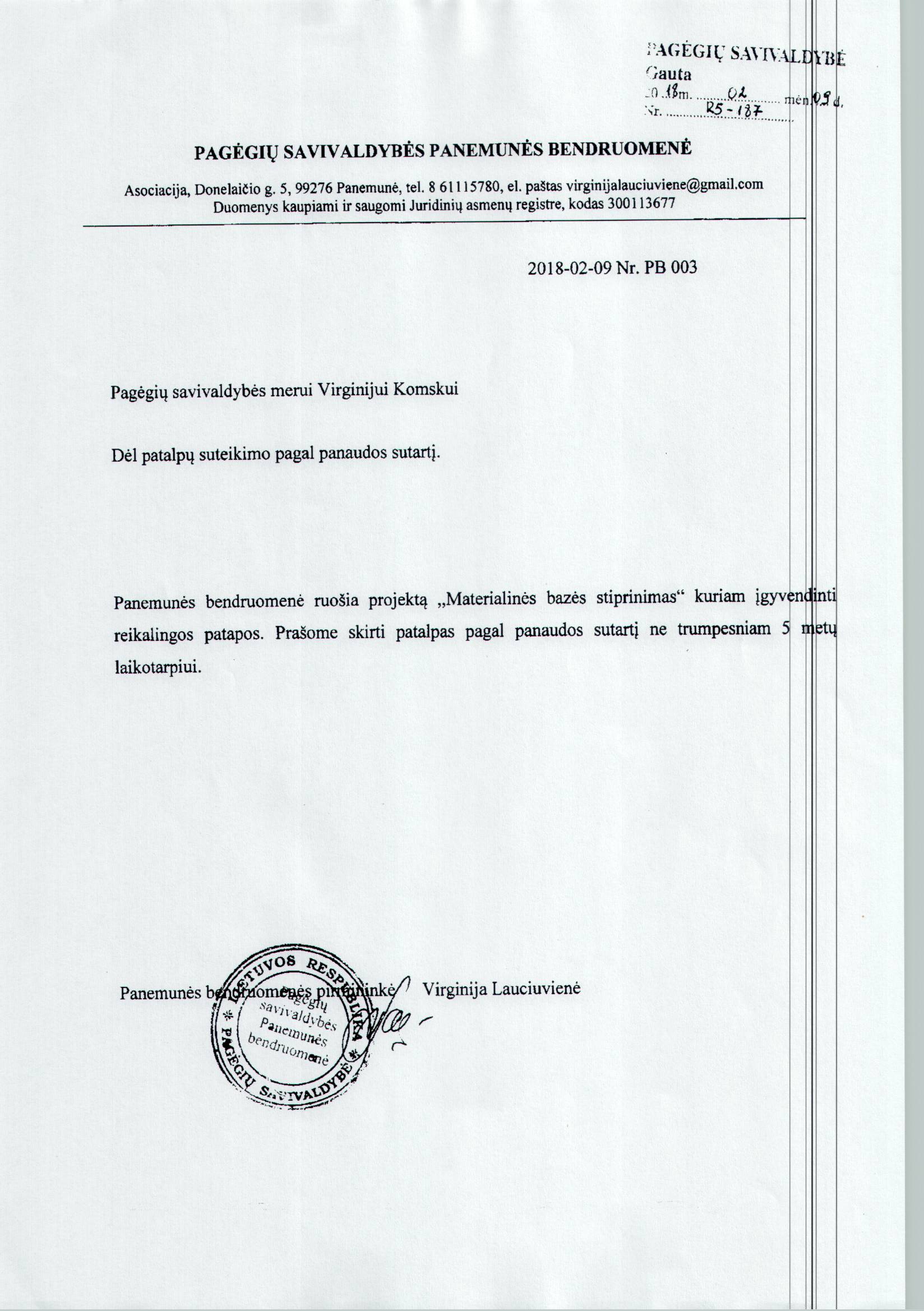 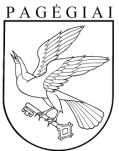 Pagėgių savivaldybės tarybasprendimasdėl PATALPŲ SUTEIKIMO PAGAL panaudos sutartį pagėgių savivaldybės PANEMUNĖS bendruomenei2018 m. vasario 12 d. Nr. T1-30Pagėgiai